Государственное бюджетное общеобразовательное учреждение школа № 657 Приморского района Санкт-ПетербургаПЛАН - КОНСПЕКТ УРОКА ДЛЯ УЧАЩИХСЯ 1 доп.  КЛАССА Предмет – Окружающий природный мирУчитель Кудрявцева Елизавета НиколаевнаТема: «Насекомые»Цель урока:Расширять знания детей о насекомыхЗадачи:- расширять представление детей об особенностях внешнего вида насекомых;- расширять представление детей о способах передвижения насекомых;- закреплять счёт до трёх;- стимулировать речевую активность.ТЕХНОЛОГИЧЕСКАЯ КАРТА УРОКА№Этапы урокаОсновное содержание этапаОсновное содержание этапа№Этапы урокаДеятельность учителяДеятельность ученикаПрослушивание песенки «Насекомые» из обучающего видео «Смешарики»Практическая работа: ответы по картинке: предлоги «на», действие, счёт.Игра парные картинки «Насекомые», чистоговорки.Физ. МинуткаСлушание звуков кузнечика и шмеля с опорой на видеоПросмотр видео с муравьями и бабочкамиБеседа по слайдам: 10, 11, 12,13. Задание на развитие графомоторных навыков.Завершение урока.Ритмическое упражнение2 слайд (видео)Прослушивание песенки «Насекомые» Ребята, вы уже догадались, сегодня мы будем говорить о насекомых. Посмотрим с вами на картинку, а я прочитаю стихотворение:3 слайд- На лугу трещит кузнечик, в небе бабочка парит,  
На цветке мохнатый, громкий, полосатый шмель жужжит.
Насекомые летают, скачут, ползают, парят,     
Красотой нас удивляют, пользу так же принося.Ребята, давайте внимательно посмотрим на картинку и назовём или покажем  насекомых - Дети показывают или называют насекомых - Кто сидит на травке? (кузнечик)- Кто сидит на цветочке? (шмель)- Кто порхает в воздухе? (бабочки)- Давайте посчитаем, сколько на картинке кузнечиков, шмелей, бабочек?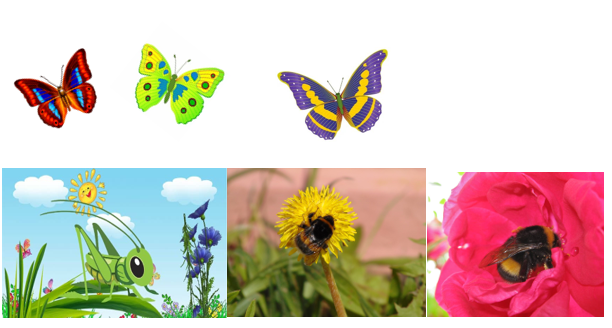 Ребята, давайте посмотрим какие ещё есть насекомые?Игра парные картинки «Насекомые». Ход игры:Одно игровое поле. Учитель раздаёт детям по одной картинке из пары. Спрашивает одного ребёнка: - Петя, покажи нам свою картинку, кого мы видим на ней? Ребёнок показывает свою карточку. Ребята, это (короткая пауза, может быть, кто-то знает ответ) Кузнечик. Кузнечик прыгает и стрекочет: чик-чик-чик кузнечик стрекочет. Дети повторяют чистоговорку с учителем. Вот такой замечательный кузнечик у Пети. Петя, посмотри внимательно на картинку с насекомыми и положи кузнечика к кузнечику. Был один кузнечик, стало два кузнечика.  Так учитель спрашивает каждого ребёнка.- бабочка порхает: очка-очка-очка порхает бабочка над цветочками; - шмель летает и жужжит: мель-мель-мель собирает нектар шмель; - муравьи бегут: вей-вей-вей тащит листик муравей; (было три муравья, стало много муравьёв); - пчела: ла-ла-ла подлетела к цветку пчела;- муха: ха-ха-ха залетела в окно муха.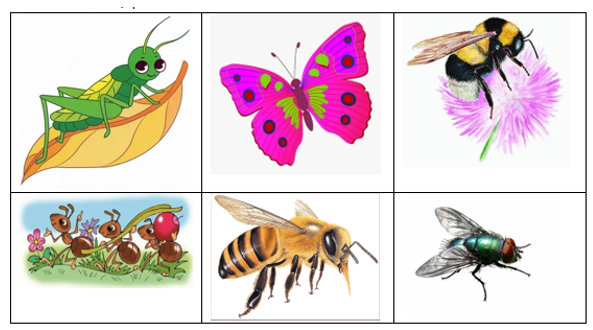 5 слайд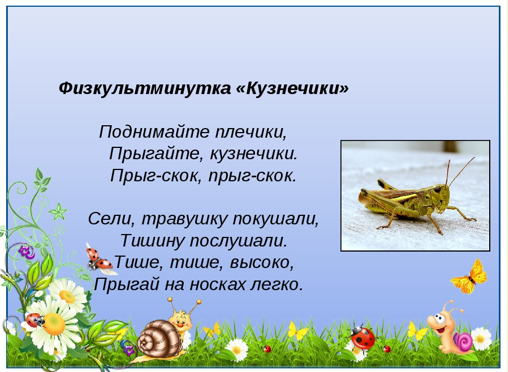 Слайд: 6, 7, 8, 9 (видео)Ребята, давайте послушаем как стрекочет кузнечик и жужжит шмель. Как муравьи стоят дом, а бабочки порхают над цветами. Просмотр каждого видео по 35 секунд.10 слайдРебята, насекомых очень много, и все они передвигаются по-разному. -Многие из них летают, для этого у них есть крылья. Бабочка летает? (ответы детей). Давайте помашем руками, как бабочка крыльями. Учитель показывает картинку с бабочкой и просит детей показать крылья бабочки.11 слайд- Многие бегают, быстро передвигая тонкими ножками. Муравьи бегают? (ответы детей) Учитель показывает детям картинку с муравьём и просит показать ножки муравья. (ответы детей). 12 слайдНекоторые прыгают.  Кто прыгает? Учитель показывает детям картинку с кузнечиком. (ответы детей).  Практическая работа:13 слайдДавайте рассмотрим картину и назовём или покажем насекомых, которые летают, прыгают, бегают. И проведём цветными карандашами по дорожкам.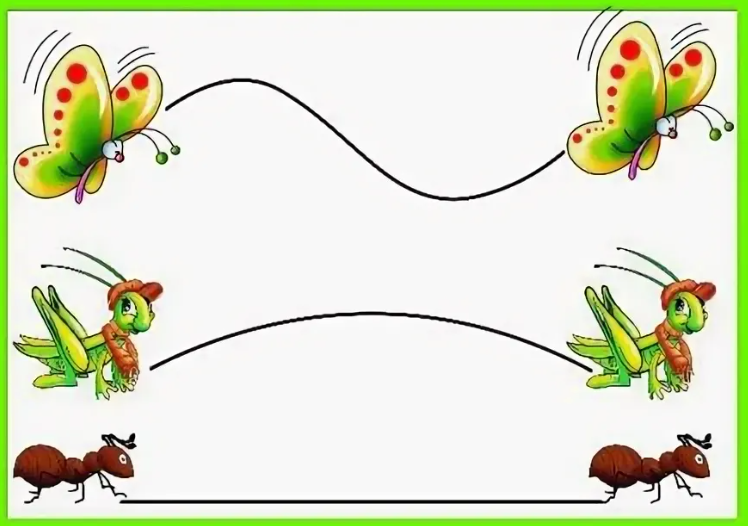 Молодцы ребята, вы отлично справились с заданием. Давайте вспомним о чём мы говорили на уроке. (Учитель вешает картинки из презентации на доску, чтобы дети могли легче вспомнить ход урока). - Мы говорили с вами о насекомых.- Какие насекомые вам запомнились? (дети называют или показывают). - Какое насекомое летает? Какое прыгает? Какое бегает? (с опорой на наглядное пособие).- Какое насекомое стрекочет? Какое насекомое жужжит? (можно включить звук или видео для подсказки). Молодцы, вы очень старались сегодня на уроке.14 слайд (видео)Ритмическое упражнение «Весёлые насекомые»Ребята, в заключении урока давайте сделаем с вами разминку с нашими новыми друзьями – насекомыми. Давайте похлопаем друг другу. Ученики выполняют задания по инструкции учителя. Показывают на слайдах насекомых, отвечают словом или жестом. Выполняют действия самостоятельно или с помощью учителя, «рука в руке»Выполняют действия самостоятельно или с помощью учителя, «рука в руке»Ученики выполняют задания по инструкции учителя. Выполняют действия самостоятельно или с помощью учителя, «рука в руке»Ученики выполняют задания по инструкции учителя. Выполняют действия самостоятельно или с помощью учителя, «рука в руке»Показывают на слайдах насекомых, отвечают словом или жестом. 